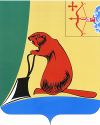 АДМИНИСТРАЦИЯ ТУЖИНСКОГО МУНИЦИПАЛЬНОГО РАЙОНАКИРОВСКОЙ ОБЛАСТИРАСПОРЯЖЕНИЕО внесении изменения в распоряжение администрации Тужинского муниципального района от 11.09.2015 №63В соответствии с пунктом 4 Указа Президента Российской Федерации от 19.09.2017 №431 «О внесении изменений в некоторые акты Президента Российской Федерации в целях усиления контроля за соблюдением законодательства о противодействии коррупции» Внести в распоряжение администрации Тужинского муниципального района от 11.09.2015 № 63, пунктом 2 которого утверждено Положение о комиссии по соблюдению требований к служебному поведению муниципальных служащих администрации Тужинского муниципального района и урегулированию конфликта интересов (далее – Положение) следующие изменения:Дополнить Положение подпунктом 17.3 следующего содержания «17.3. Мотивированные заключения, предусмотренные пунктами 15, 17 и 17.1 настоящего Положения, должны содержать:а) информацию, изложенную в обращениях или уведомлениях, указанных в абзацах втором и пятом подпункта "б" и подпункте "д" пункта 13 настоящего Положения;б) информацию, полученную от государственных органов, органов местного самоуправления и заинтересованных организаций на основании запросов;в) мотивированный вывод по результатам предварительного рассмотрения обращений и уведомлений, указанных в абзацах втором и пятом подпункта "б" и подпункте "д" пункта 13 настоящего Положения, а также рекомендации для принятия одного из решений в соответствии с пунктами 24, 25.3, 26.1 настоящего Положения или иного решения.».2. Настоящее распоряжение вступает в силу с момента официального опубликования в Бюллетене муниципальных нормативных правовых актов органов местного самоуправления Тужинского муниципального района Кировской области.Глава Тужинского муниципального района    Е.В. Видякина29.01.2018№16пгт Тужапгт Тужапгт Тужапгт Тужа